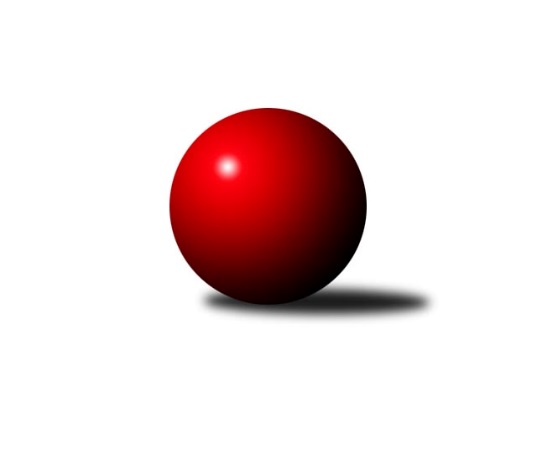 Č.12Ročník 2014/2015	6.12.2014Nejlepšího výkonu v tomto kole: 2673 dosáhlo družstvo: TJ Sokol MohelniceKrajský přebor OL  2014/2015Výsledky 12. kolaSouhrnný přehled výsledků:TJ Kovohutě Břidličná ˝A˝	- SKK Jeseník ˝B˝	6:2	2406:2321	7.5:4.5	6.12.TJ Tatran Litovel	- TJ Horní Benešov ˝D˝	7:1	2522:2348	8.0:4.0	6.12.KKŽ Šternberk ˝A˝	- KK PEPINO Bruntál	7:1	2468:2400	10.0:2.0	6.12.TJ Sokol Mohelnice	- TJ Horní Benešov ˝C˝	6.5:1.5	2673:2549	7.0:5.0	6.12.KK Šumperk ˝B˝	- KK Jiskra Rýmařov ˝B˝	6:2	2533:2497	8.0:4.0	6.12.TJ Kovohutě Břidličná ˝B˝	- KK Zábřeh  ˝C˝	4:4	2489:2408	6.0:6.0	6.12.Tabulka družstev:	1.	TJ Kovohutě Břidličná ˝A˝	12	10	0	2	64.0 : 32.0 	81.5 : 62.5 	 2513	20	2.	TJ Sokol Mohelnice	12	8	1	3	56.0 : 40.0 	80.5 : 63.5 	 2477	17	3.	KK Šumperk ˝B˝	12	8	0	4	57.0 : 39.0 	80.5 : 63.5 	 2474	16	4.	TJ Kovohutě Břidličná ˝B˝	12	7	1	4	54.5 : 41.5 	83.0 : 61.0 	 2383	15	5.	KK Zábřeh  ˝C˝	12	5	3	4	48.5 : 47.5 	69.5 : 74.5 	 2444	13	6.	KKŽ Šternberk ˝A˝	12	6	0	6	48.0 : 48.0 	76.0 : 68.0 	 2352	12	7.	TJ Tatran Litovel	12	5	0	7	46.0 : 50.0 	64.5 : 79.5 	 2357	10	8.	KK PEPINO Bruntál	12	5	0	7	46.0 : 50.0 	63.0 : 81.0 	 2364	10	9.	TJ Horní Benešov ˝C˝	12	5	0	7	43.5 : 52.5 	65.5 : 78.5 	 2412	10	10.	KK Jiskra Rýmařov ˝B˝	12	4	1	7	44.0 : 52.0 	70.5 : 73.5 	 2418	9	11.	TJ Horní Benešov ˝D˝	12	3	0	9	37.0 : 59.0 	69.0 : 75.0 	 2385	6	12.	SKK Jeseník ˝B˝	12	3	0	9	31.5 : 64.5 	60.5 : 83.5 	 2320	6Podrobné výsledky kola:	 TJ Kovohutě Břidličná ˝A˝	2406	6:2	2321	SKK Jeseník ˝B˝	Čestmír Řepka	 	 210 	 187 		397 	 0:2 	 414 	 	211 	 203		Miroslav Setinský	Ivo Mrhal ml. ml.	 	 231 	 230 		461 	 2:0 	 363 	 	178 	 185		Eva Křápková	Jiří Večeřa	 	 207 	 180 		387 	 1:1 	 381 	 	196 	 185		Vladimír Moravec	Jan Doseděl	 	 199 	 190 		389 	 2:0 	 363 	 	183 	 180		Alena Vrbová	Jiří Procházka	 	 191 	 183 		374 	 1:1 	 411 	 	185 	 226		Miloslav Kovář	Tomáš Fiury	 	 199 	 199 		398 	 1.5:0.5 	 389 	 	190 	 199		Jana Fouskovározhodčí: Nejlepší výkon utkání: 461 - Ivo Mrhal ml. ml.	 TJ Tatran Litovel	2522	7:1	2348	TJ Horní Benešov ˝D˝	Miroslav Sigmund	 	 215 	 217 		432 	 2:0 	 382 	 	187 	 195		Zdeňka Habartová	Jiří Vrobel	 	 193 	 221 		414 	 1:1 	 386 	 	202 	 184		Marek Bilíček	Ludvík Vymazal	 	 218 	 174 		392 	 1:1 	 394 	 	197 	 197		Michael Dostál	Stanislav Brosinger	 	 212 	 212 		424 	 1:1 	 395 	 	179 	 216		Zdeněk Smrža	Jiří Kráčmar	 	 197 	 220 		417 	 1:1 	 406 	 	202 	 204		Petr Dankovič ml.	Jaroslav Vidim	 	 219 	 224 		443 	 2:0 	 385 	 	184 	 201		Zbyněk Tesařrozhodčí: Nejlepší výkon utkání: 443 - Jaroslav Vidim	 KKŽ Šternberk ˝A˝	2468	7:1	2400	KK PEPINO Bruntál	Petr Pick	 	 211 	 205 		416 	 2:0 	 392 	 	194 	 198		Richard Janalík	Pavel Smejkal	 	 214 	 214 		428 	 1:1 	 427 	 	211 	 216		František Ocelák	Pavel Ďuriš st.	 	 200 	 174 		374 	 1:1 	 376 	 	188 	 188		Josef Novotný	Pavel Ďuriš ml.	 	 205 	 216 		421 	 2:0 	 406 	 	191 	 215		Pavel Dvořák	Jindřich Gavenda	 	 215 	 200 		415 	 2:0 	 399 	 	201 	 198		Tomáš Janalík	Emil Pick	 	 209 	 205 		414 	 2:0 	 400 	 	200 	 200		Jan Mlčákrozhodčí: Nejlepší výkon utkání: 428 - Pavel Smejkal	 TJ Sokol Mohelnice	2673	6.5:1.5	2549	TJ Horní Benešov ˝C˝	Ľudovit Kumi	 	 225 	 220 		445 	 1:1 	 419 	 	194 	 225		Jaromír Hendrych st.	Dagmar Jílková	 	 243 	 228 		471 	 2:0 	 456 	 	230 	 226		David Kaluža	Zdeněk Sobota	 	 219 	 220 		439 	 1:1 	 439 	 	211 	 228		Michal Rašťák	Jaroslav Jílek	 	 236 	 215 		451 	 1:1 	 428 	 	210 	 218		David Láčík	Zdeněk Šebesta	 	 179 	 215 		394 	 0:2 	 424 	 	202 	 222		Luděk Zeman	Rostislav Krejčí	 	 251 	 222 		473 	 2:0 	 383 	 	200 	 183		Aneta Kubešovározhodčí: Nejlepší výkon utkání: 473 - Rostislav Krejčí	 KK Šumperk ˝B˝	2533	6:2	2497	KK Jiskra Rýmařov ˝B˝	Jaroslav Vymazal	 	 224 	 197 		421 	 2:0 	 371 	 	179 	 192		Jiří Polášek	Milan Vymazal	 	 203 	 207 		410 	 1:1 	 417 	 	211 	 206		Marek Hampl	Martin Mikulič	 	 227 	 216 		443 	 1:1 	 433 	 	215 	 218		Martin Mikeska	Michal Strachota	 	 221 	 216 		437 	 1:1 	 418 	 	232 	 186		Věra Tomanová	Miroslav Mrkos	 	 201 	 205 		406 	 1:1 	 448 	 	248 	 200		Petr Chlachula	Pavel Heinisch	 	 209 	 207 		416 	 2:0 	 410 	 	207 	 203		Josef Mikeskarozhodčí: Nejlepší výkon utkání: 448 - Petr Chlachula	 TJ Kovohutě Břidličná ˝B˝	2489	4:4	2408	KK Zábřeh  ˝C˝	Zdeněk Fiury st. st.	 	 223 	 204 		427 	 2:0 	 363 	 	181 	 182		Jiří Karafiát	Josef Veselý	 	 234 	 209 		443 	 2:0 	 396 	 	204 	 192		Kamila Chládková	Petr Otáhal	 	 213 	 188 		401 	 1:1 	 416 	 	205 	 211		Miroslav Bodanský	Zdeněk Chmela st. st.	 	 201 	 204 		405 	 0:2 	 411 	 	206 	 205		Václav Čamek	Zdeněk Chmela ml. ml.	 	 192 	 208 		400 	 0:2 	 408 	 	198 	 210		František Langer *1	Zdeněk Fiury ml. ml.	 	 210 	 203 		413 	 1:1 	 414 	 	190 	 224		Miroslav Štěpánrozhodčí: střídání: *1 od 1. hodu Martin VitásekNejlepší výkon utkání: 443 - Josef VeselýPořadí jednotlivců:	jméno hráče	družstvo	celkem	plné	dorážka	chyby	poměr kuž.	Maximum	1.	Ivo Mrhal ml.  ml.	TJ Kovohutě Břidličná ˝A˝	441.17	301.4	139.8	5.0	6/7	(470)	2.	Rostislav Krejčí 	TJ Sokol Mohelnice	435.92	292.5	143.4	5.3	6/7	(473)	3.	Jaroslav Vymazal 	KK Šumperk ˝B˝	434.95	297.1	137.9	3.7	7/7	(481)	4.	Pavel Heinisch 	KK Šumperk ˝B˝	429.11	294.2	134.9	6.0	7/7	(452)	5.	Čestmír Řepka 	TJ Kovohutě Břidličná ˝A˝	426.50	293.6	132.9	4.7	7/7	(468)	6.	Věra Tomanová 	KK Jiskra Rýmařov ˝B˝	423.73	290.4	133.3	3.0	5/7	(452)	7.	Pavel Ďuriš ml. 	KKŽ Šternberk ˝A˝	423.03	292.1	130.9	5.5	6/6	(470)	8.	Leoš Řepka 	TJ Kovohutě Břidličná ˝A˝	423.00	290.4	132.6	7.4	6/7	(446)	9.	Luděk Zeman 	TJ Horní Benešov ˝C˝	422.08	287.0	135.0	5.5	4/6	(457)	10.	Miroslav Bodanský 	KK Zábřeh  ˝C˝	419.94	289.9	130.1	5.2	6/6	(477)	11.	Ľudovit Kumi 	TJ Sokol Mohelnice	419.17	288.7	130.5	6.8	6/7	(450)	12.	Zdeněk Smrža 	TJ Horní Benešov ˝D˝	417.00	294.9	122.1	7.4	6/7	(459)	13.	Jaromír Janošec 	TJ Tatran Litovel	416.28	284.6	131.7	4.8	6/6	(454)	14.	Petr Chlachula 	KK Jiskra Rýmařov ˝B˝	415.93	287.6	128.3	6.5	7/7	(448)	15.	Petr Pick 	KKŽ Šternberk ˝A˝	415.81	286.3	129.6	5.7	6/6	(452)	16.	Jan Doseděl 	TJ Kovohutě Břidličná ˝A˝	415.38	283.9	131.5	6.2	7/7	(442)	17.	Zdeněk Fiury ml.  ml.	TJ Kovohutě Břidličná ˝B˝	415.25	287.4	127.9	4.2	4/5	(424)	18.	Dagmar Jílková 	TJ Sokol Mohelnice	414.94	293.1	121.8	6.3	6/7	(471)	19.	Petr Dankovič ml. 	TJ Horní Benešov ˝D˝	413.52	284.4	129.1	6.1	5/7	(445)	20.	Jiří Procházka 	TJ Kovohutě Břidličná ˝A˝	410.74	291.7	119.1	7.0	7/7	(438)	21.	Jaromír Hendrych st. 	TJ Horní Benešov ˝C˝	410.25	285.8	124.5	8.0	6/6	(438)	22.	Zdeněk Fiury st.  st.	TJ Kovohutě Břidličná ˝B˝	409.96	286.0	123.9	5.9	4/5	(440)	23.	Michal Strachota 	KK Šumperk ˝B˝	409.86	286.1	123.8	7.0	7/7	(437)	24.	Martin Mikeska 	KK Jiskra Rýmařov ˝B˝	409.57	281.0	128.5	8.6	7/7	(441)	25.	Michael Dostál 	TJ Horní Benešov ˝D˝	408.29	284.0	124.3	5.0	7/7	(446)	26.	Tomáš Potácel 	TJ Sokol Mohelnice	407.67	283.8	123.9	6.7	6/7	(491)	27.	Miroslav Štěpán 	KK Zábřeh  ˝C˝	407.50	290.6	116.9	6.6	6/6	(444)	28.	Miloslav Petrů 	TJ Horní Benešov ˝C˝	407.06	287.6	119.5	9.5	5/6	(448)	29.	Jiří Večeřa 	TJ Kovohutě Břidličná ˝A˝	407.00	284.4	122.6	6.5	5/7	(418)	30.	Tomáš Janalík 	KK PEPINO Bruntál	406.80	281.9	124.9	7.6	5/7	(436)	31.	Marek Bilíček 	TJ Horní Benešov ˝D˝	406.57	280.9	125.6	6.4	6/7	(449)	32.	Martin Mikulič 	KK Šumperk ˝B˝	406.54	288.1	118.5	8.4	6/7	(443)	33.	Václav Čamek 	KK Zábřeh  ˝C˝	405.19	287.2	118.0	6.4	6/6	(433)	34.	David Láčík 	TJ Horní Benešov ˝C˝	405.16	269.7	135.4	6.1	5/6	(441)	35.	Ludvík Vymazal 	TJ Tatran Litovel	404.97	276.8	128.1	7.8	6/6	(472)	36.	Jiří Karafiát 	KK Zábřeh  ˝C˝	404.83	285.8	119.1	8.8	6/6	(454)	37.	Zdeněk Šebesta 	TJ Sokol Mohelnice	403.29	285.1	118.2	7.9	7/7	(452)	38.	Josef Mikeska 	KK Jiskra Rýmařov ˝B˝	402.87	280.2	122.7	5.8	6/7	(450)	39.	Karel Kučera 	SKK Jeseník ˝B˝	402.75	282.0	120.8	8.0	4/6	(433)	40.	Michal Rašťák 	TJ Horní Benešov ˝C˝	402.05	285.5	116.5	7.5	6/6	(462)	41.	Zdeněk Chmela ml.  ml.	TJ Kovohutě Břidličná ˝B˝	401.83	280.6	121.2	7.2	5/5	(433)	42.	Marek Hampl 	KK Jiskra Rýmařov ˝B˝	401.53	285.3	116.3	9.8	6/7	(437)	43.	Jan Mlčák 	KK PEPINO Bruntál	401.40	281.3	120.1	8.7	7/7	(424)	44.	Miroslav Mrkos 	KK Šumperk ˝B˝	400.79	282.8	118.0	7.8	7/7	(438)	45.	Josef Veselý 	TJ Kovohutě Břidličná ˝B˝	400.21	280.6	119.6	8.0	4/5	(452)	46.	Jiří Kráčmar 	TJ Tatran Litovel	399.83	284.4	115.5	7.4	4/6	(441)	47.	Milan Vymazal 	KK Šumperk ˝B˝	399.67	284.9	114.7	7.9	7/7	(427)	48.	Jana Fousková 	SKK Jeseník ˝B˝	399.31	283.5	115.8	8.5	4/6	(444)	49.	Stanislav Brosinger 	TJ Tatran Litovel	398.20	277.2	121.0	5.8	5/6	(472)	50.	Jaroslav Jílek 	TJ Sokol Mohelnice	397.40	288.4	109.0	11.1	7/7	(451)	51.	Aneta Kubešová 	TJ Horní Benešov ˝C˝	393.96	275.1	118.8	8.2	5/6	(449)	52.	Miroslav Sigmund 	TJ Tatran Litovel	393.70	271.9	121.8	7.0	5/6	(444)	53.	Martin Kaduk 	KK PEPINO Bruntál	393.70	273.9	119.8	8.9	5/7	(427)	54.	Alena Vrbová 	SKK Jeseník ˝B˝	393.17	277.7	115.5	8.0	5/6	(436)	55.	František Langer 	KK Zábřeh  ˝C˝	392.17	274.0	118.2	8.3	5/6	(440)	56.	Zdeňka Habartová 	TJ Horní Benešov ˝D˝	392.10	279.8	112.3	10.1	7/7	(425)	57.	Vladimír Moravec 	SKK Jeseník ˝B˝	391.06	273.2	117.8	8.4	5/6	(431)	58.	Zdeněk Chmela st.  st.	TJ Kovohutě Břidličná ˝B˝	390.90	274.3	116.7	6.9	5/5	(432)	59.	Petr Otáhal 	TJ Kovohutě Břidličná ˝B˝	390.70	270.4	120.3	6.7	4/5	(425)	60.	František Ocelák 	KK PEPINO Bruntál	390.17	273.0	117.2	5.8	6/7	(427)	61.	Miloslav Kovář 	SKK Jeseník ˝B˝	388.54	272.0	116.5	5.8	6/6	(448)	62.	Miloslav Krchov 	TJ Kovohutě Břidličná ˝B˝	388.07	277.1	111.0	9.1	5/5	(443)	63.	Emil Pick 	KKŽ Šternberk ˝A˝	387.08	275.9	111.2	9.8	4/6	(414)	64.	Josef Novotný 	KK PEPINO Bruntál	386.97	277.1	109.8	9.2	6/7	(404)	65.	Michal Ihnát 	KK Jiskra Rýmařov ˝B˝	386.71	269.2	117.5	10.0	6/7	(448)	66.	Pavel Dvořák 	KK PEPINO Bruntál	386.28	269.9	116.4	8.9	6/7	(423)	67.	Jiří Polášek 	KK Jiskra Rýmařov ˝B˝	383.00	275.5	107.5	10.7	6/7	(421)	68.	Pavel Ďuriš st. 	KKŽ Šternberk ˝A˝	379.13	270.1	109.0	10.1	6/6	(399)	69.	Pavel Smejkal 	KKŽ Šternberk ˝A˝	378.64	272.7	105.9	10.8	6/6	(428)	70.	Jaroslav Vidim 	TJ Tatran Litovel	370.94	264.0	107.0	10.7	6/6	(443)	71.	Eva Křápková 	SKK Jeseník ˝B˝	370.90	263.4	107.5	10.9	6/6	(422)	72.	Zbyněk Tesař 	TJ Horní Benešov ˝D˝	356.13	258.2	97.9	12.3	5/7	(401)	73.	Jaroslav Ďulík 	TJ Tatran Litovel	355.25	255.8	99.5	12.0	4/6	(395)	74.	Jaromír Vémola 	KKŽ Šternberk ˝A˝	348.17	257.5	90.7	13.2	6/6	(402)		Zdeněk Janoud 	SKK Jeseník ˝B˝	460.00	318.0	142.0	4.0	1/6	(460)		Helena Sobčáková 	KK Zábřeh  ˝C˝	453.00	296.0	157.0	5.0	1/6	(453)		Jiří Vrba ml. 	SKK Jeseník ˝B˝	442.00	291.0	151.0	2.0	1/6	(442)		David Kaluža 	TJ Horní Benešov ˝C˝	435.50	296.5	139.0	3.5	2/6	(456)		Martin Vitásek 	KK Zábřeh  ˝C˝	427.78	287.0	140.8	4.3	3/6	(457)		Zdeněk Sobota 	TJ Sokol Mohelnice	425.00	289.1	135.9	6.0	4/7	(464)		Jiří Vrobel 	TJ Tatran Litovel	415.50	286.5	129.0	6.5	2/6	(417)		Miroslav Setinský 	SKK Jeseník ˝B˝	409.25	284.0	125.3	6.8	2/6	(439)		Iveta Krejčová 	TJ Sokol Mohelnice	409.00	298.0	111.0	8.0	1/7	(409)		Kamila Chládková 	KK Zábřeh  ˝C˝	408.25	281.0	127.3	5.8	2/6	(423)		Tomáš Fiury 	TJ Kovohutě Břidličná ˝A˝	408.17	277.9	130.2	4.7	3/7	(440)		Zdeněk Kment 	TJ Horní Benešov ˝D˝	408.00	280.0	128.0	5.5	2/7	(427)		Lukáš Janalík 	KK PEPINO Bruntál	408.00	285.0	123.0	5.7	3/7	(415)		Jindřich Gavenda 	KKŽ Šternberk ˝A˝	407.93	288.9	119.1	9.4	3/6	(430)		Vilém Berger 	TJ Kovohutě Břidličná ˝A˝	404.00	277.5	126.5	5.0	2/7	(423)		Rudolf Starchoň 	KK Jiskra Rýmařov ˝B˝	403.50	290.5	113.0	8.5	1/7	(416)		Rostislav Cundrla 	SKK Jeseník ˝B˝	400.75	286.5	114.3	6.8	2/6	(437)		Kamil Vinklárek 	KKŽ Šternberk ˝A˝	400.00	279.0	121.0	8.0	1/6	(400)		Jan Semrád 	KK Šumperk ˝B˝	385.38	271.8	113.6	8.4	2/7	(408)		Richard Janalík 	KK PEPINO Bruntál	380.70	268.2	112.6	9.2	4/7	(393)		Zdeněk Hudec 	KK PEPINO Bruntál	379.33	275.5	103.8	11.8	3/7	(416)		Pavla Hendrychová 	TJ Horní Benešov ˝D˝	378.00	265.0	113.0	9.5	2/7	(404)		Jan Kolář 	KK Zábřeh  ˝C˝	377.83	270.8	107.0	11.2	3/6	(422)		Jindřich Dankovič 	TJ Horní Benešov ˝D˝	376.67	273.3	103.3	12.0	3/7	(382)		Miroslav Petřek  st.	TJ Horní Benešov ˝D˝	376.00	261.0	115.0	14.0	1/7	(376)		Leoš Řepka ml. 	TJ Kovohutě Břidličná ˝A˝	376.00	280.0	96.0	13.0	1/7	(376)		Petr Šrot 	KK Šumperk ˝B˝	371.00	273.0	98.0	9.0	1/7	(371)		Radomila Janoudová 	SKK Jeseník ˝B˝	362.00	248.0	114.0	11.5	2/6	(388)		Michal Vavrák 	TJ Horní Benešov ˝C˝	361.67	264.0	97.7	16.3	2/6	(373)		Tomáš Pěnička 	KK Zábřeh  ˝C˝	361.00	258.0	103.0	14.0	1/6	(361)		Petra Rozsypalová 	SKK Jeseník ˝B˝	360.50	264.0	96.5	11.5	2/6	(385)		Ivo Mrhal  st.	TJ Kovohutě Břidličná ˝B˝	355.00	256.0	99.0	12.0	1/5	(355)		Ladislav Podhorský 	KK PEPINO Bruntál	315.00	244.0	71.0	19.0	1/7	(315)Sportovně technické informace:Starty náhradníků:registrační číslo	jméno a příjmení 	datum startu 	družstvo	číslo startu
Hráči dopsaní na soupisku:registrační číslo	jméno a příjmení 	datum startu 	družstvo	Program dalšího kola:10.1.2015	so	9:00	TJ Tatran Litovel - TJ Horní Benešov ˝C˝	10.1.2015	so	9:00	KK PEPINO Bruntál - TJ Sokol Mohelnice	10.1.2015	so	12:00	KK Zábřeh  ˝C˝ - KK Šumperk ˝B˝	10.1.2015	so	13:00	SKK Jeseník ˝B˝ - TJ Kovohutě Břidličná ˝B˝	10.1.2015	so	13:30	TJ Horní Benešov ˝D˝ - TJ Kovohutě Břidličná ˝A˝	10.1.2015	so	14:00	KK Jiskra Rýmařov ˝B˝ - KKŽ Šternberk ˝A˝	Nejlepší šestka kola - absolutněNejlepší šestka kola - absolutněNejlepší šestka kola - absolutněNejlepší šestka kola - absolutněNejlepší šestka kola - dle průměru kuželenNejlepší šestka kola - dle průměru kuželenNejlepší šestka kola - dle průměru kuželenNejlepší šestka kola - dle průměru kuželenNejlepší šestka kola - dle průměru kuželenPočetJménoNázev týmuVýkonPočetJménoNázev týmuPrůměr (%)Výkon4xRostislav KrejčíMohelnice4736xIvo Mrhal ml. ml.Břidličná A115.944611xDagmar JílkováMohelnice4715xJosef VeselýBřidličná B111.414435xIvo Mrhal ml. ml.Břidličná A4613xRostislav KrejčíMohelnice110.044731xDavid KalužaHor.Beneš.C4561xDagmar JílkováMohelnice109.574712xJaroslav JílekMohelnice4513xPetr ChlachulaRýmařov B109.324482xPetr ChlachulaRýmařov B4481xPavel SmejkalŠternberk A108.34428